JĘZYK ROSYJSKI KLASA VIII					poniedziałek 25.05.2020Temat: Несколько слов про Россию-матушку – symbole Rosji i znani Rosjanie.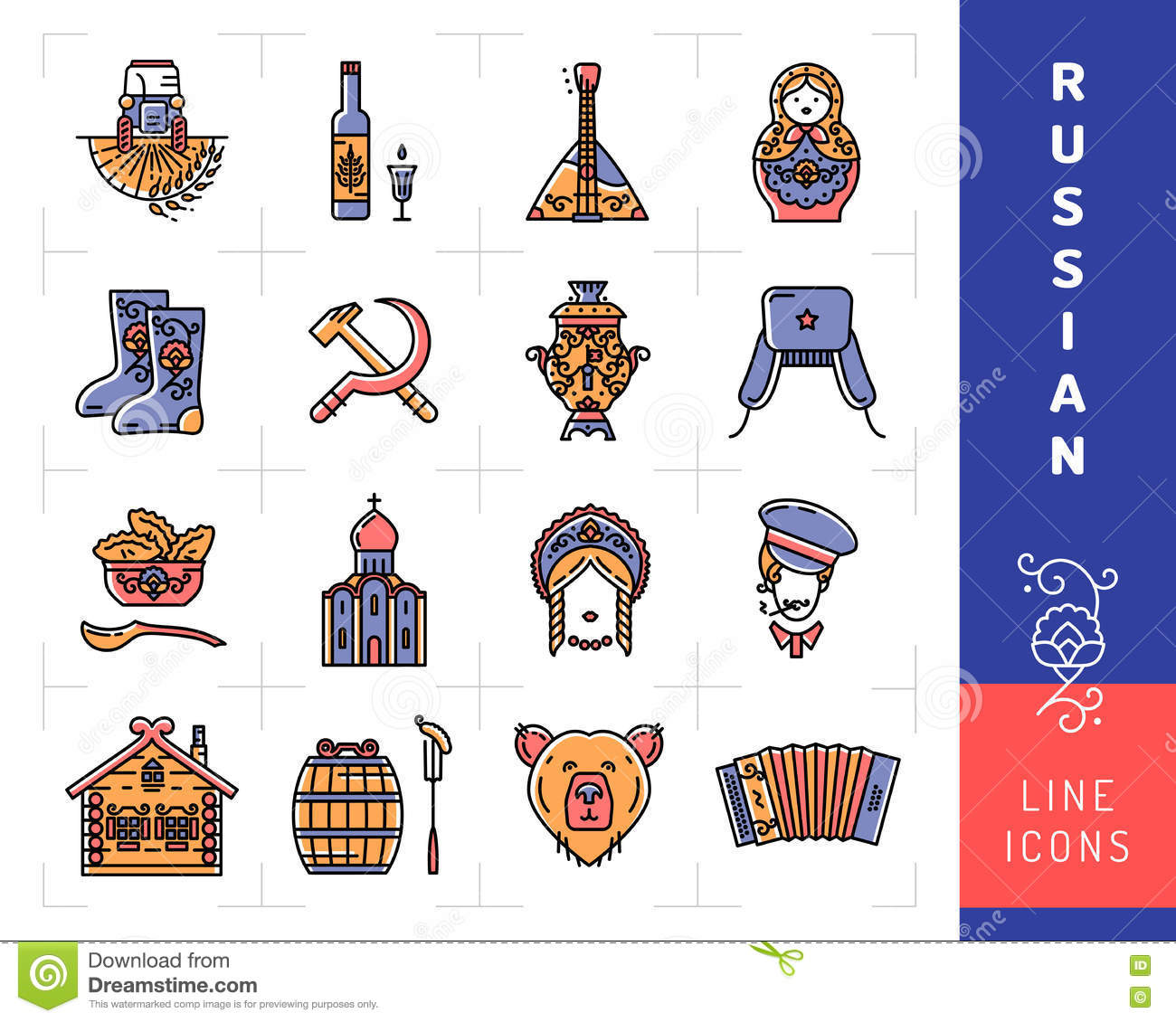 Podpisz ilustracje przedstawiające rosyjskie symbole. Poniżej kilka podpowiedzi, pozostałe spróbuj odszukać w Internecie:bałałajka, niedźwiedź, koncertyna, matrioszka, ornament, samowar, akordeon, walonki, cerkiew, sierp i młot, chata, kultura, jedzenie, futerko, dziewczyna, dom, ikonaJĘZYK ROSYJSKI KLASA VIII		środa 27.05.2020Temat: Давай поедем в Россию! – czas przyszły prosty.Przepisz do zeszytu: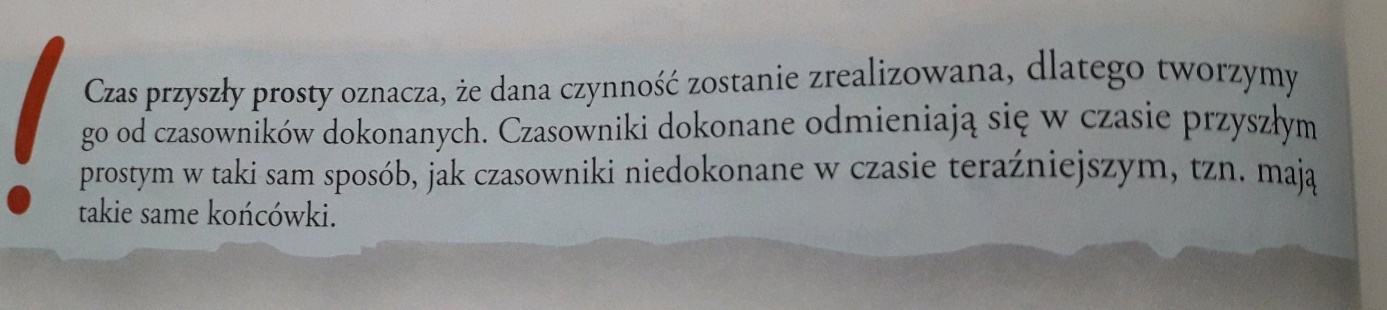 Wykonaj ćwiczenie:W podanych niżej zdaniach wskaż odpowiednie słowo.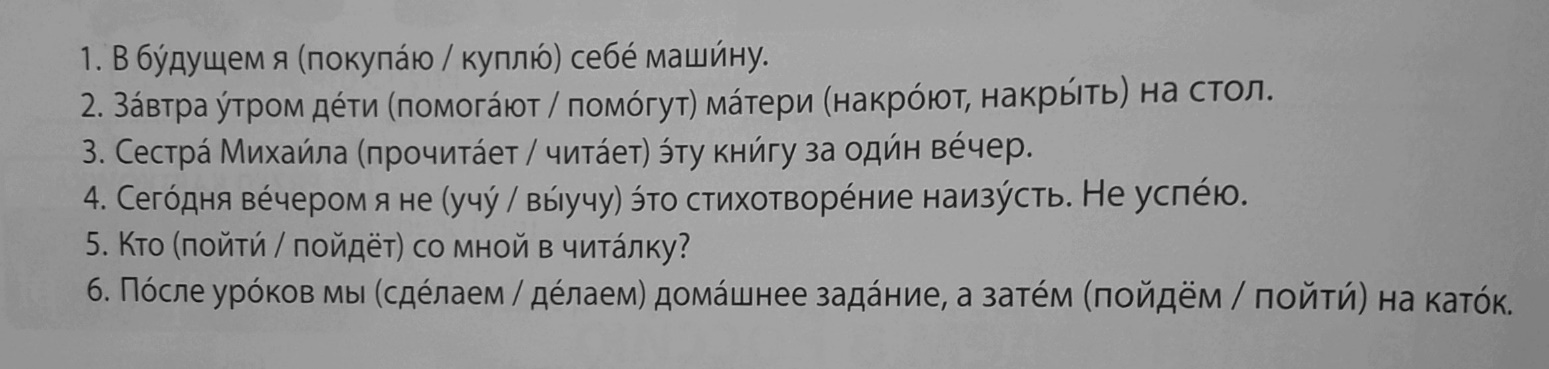 Wykonane pracy odsyłamy mailem lub SMSem!Pozdrawiam
Monika Lesiuk